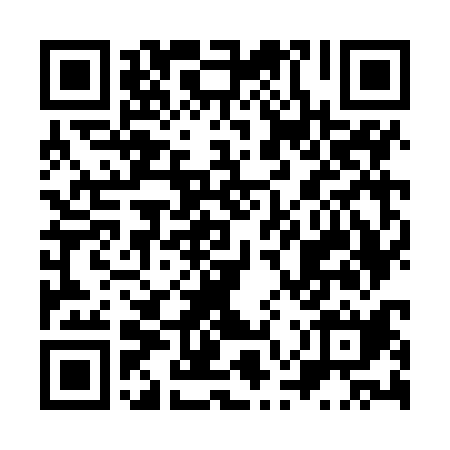 Ramadan times for Buckovci, SloveniaMon 11 Mar 2024 - Wed 10 Apr 2024High Latitude Method: Angle Based RulePrayer Calculation Method: Muslim World LeagueAsar Calculation Method: HanafiPrayer times provided by https://www.salahtimes.comDateDayFajrSuhurSunriseDhuhrAsrIftarMaghribIsha11Mon4:354:356:1612:064:065:565:567:3112Tue4:334:336:1412:054:075:585:587:3313Wed4:314:316:1212:054:085:595:597:3414Thu4:294:296:1012:054:096:016:017:3615Fri4:274:276:0812:054:116:026:027:3716Sat4:254:256:0612:044:126:036:037:3917Sun4:234:236:0412:044:136:056:057:4018Mon4:214:216:0212:044:146:066:067:4219Tue4:194:196:0012:034:156:076:077:4320Wed4:164:165:5812:034:166:096:097:4521Thu4:144:145:5612:034:176:106:107:4622Fri4:124:125:5412:034:186:126:127:4823Sat4:104:105:5212:024:196:136:137:4924Sun4:084:085:5012:024:206:146:147:5125Mon4:054:055:4812:024:216:166:167:5326Tue4:034:035:4612:014:226:176:177:5427Wed4:014:015:4412:014:236:186:187:5628Thu3:593:595:4312:014:246:206:207:5729Fri3:563:565:4112:004:256:216:217:5930Sat3:543:545:3912:004:266:226:228:0131Sun4:524:526:371:005:277:247:249:021Mon4:504:506:351:005:287:257:259:042Tue4:474:476:3312:595:297:277:279:063Wed4:454:456:3112:595:307:287:289:074Thu4:434:436:2912:595:317:297:299:095Fri4:404:406:2712:585:327:317:319:116Sat4:384:386:2512:585:337:327:329:137Sun4:364:366:2312:585:347:337:339:148Mon4:334:336:2112:585:357:357:359:169Tue4:314:316:1912:575:367:367:369:1810Wed4:284:286:1712:575:377:377:379:20